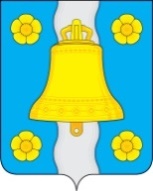 АДМИНИСТРАЦИЯ(исполнительно-распорядительный орган)сельского поселения «Село Корекозево»ПОСТАНОВЛЕНИЕот 31 декабря  2019 года                                                                  №  66Об утверждении муниципальной программы«Благоустройство и озеленениетерритории в сельском поселении«Село Корекозево» 	В соответствии с Федеральным Законом от 06.10.2003 года № 131-ФЗ «Об общих принципах  организации местного самоуправления»,  Уставом сельского поселения «Село Корекозево», администрация сельского поселения «Село Корекозево»ПОСТАНОВЛЯЕТ:1.Утвердить муниципальную программу «Благоустройство и озеленениетерриторий в сельском поселении «Село Корекозево» (прилагается).2.Считать утратившим силу  с 01.01.2020г. Постановление администрации сельского поселения «Село Корекозево» от 12.11.2013года № 58  «Благоустройство и озеленение территории в сельском поселении «Село Корекозево»  3. Настоящее постановление вступает в силу с 01.01.2020 года.4.Контроль за исполнением настоящего постановления оставляю за собой.Глава администрации сельского поселения:                                                              В.В.ДроздовПАСПОРТмуниципальной программысельского поселения  " Село Корекозево»«Благоустройство и озеленениетерритории в сельском поселении «Село Корекозево»<*> При отсутствии в составе муниципальной программы подпрограмм строка 2 "Соисполнители муниципальной программы" излагается в следующей редакции: "Участники муниципальной программы".Раздел 1"Приоритеты муниципальной политики в сфере реализации муниципальной программы» Приоритетами программы являются комплексное развитие и благоустройство сельского поселения «Село Корекозево», создание максимально благоприятных, комфортных и безопасных условий для проживания и отдыха жителей. 
	Задачами Программы являются: - организация экономически эффективной системы благоустройства сельского поселения, отвечающей современным экологическим, санитарно-гигиеническим требованиям и создающей безопасные и комфортные условия для проживания населения; - создание зон отдыха и благоприятных условий для проживания и отдыха жителей поселения; - установка малых архитектурных форм в местах массового отдыха жителей поселения. 
	Ожидаемые результаты:- улучшение архитектурно-планировочного облика сельского поселения «Село Корекозево»; 
- улучшение экологической обстановки и санитарно-гигиенических условий жизни в сельском поселении; - создание безопасных и комфортных условий для проживания населения; 
- повышение культурного уровня населения в вопросах благоустройстваРаздел 2"Обобщенная характеристика основных мероприятий муниципальной программы"Разработка целевой Программы «Благоустройство и озеленение территории сельского поселения «Село Корекозево»  обусловлена возрастанием роли зеленых насаждений в повышении защитной, санитарно-гигиенической функций и эстетической ценности городских зеленых насаждений, рационального использования финансовых средств, направляемых на озеленение.	Настоящая программа включает в себя ряд мероприятий, направленных на решение вопросов сохранения жизнеспособности, защитных экологических функций, восстановления и ландшафтно-архитектурного благоустройства населенных пунктов района, обеспечивающих улучшение и поддержание комфортности среды жизни населения.	В настоящее время зеленые насаждения на территории поселения, как живой компонент природы, постоянно трансформируется в пространстве и во времени, древесные растения стареют, теряют свои полезные качества, постепенно отмирают. В настоящее время значительная их часть требует осуществления тех или иных форм восстановления – капитального ремонта и полной или частичной реконструкции. 	Ежегодно за счет средств местного бюджета, а также за счет средств предприятий в поселении выполняются работы по реконструкции и капитальному ремонту существующих объектов озеленения, а также созданию новых цветников, отличающиеся оригинальным проектным решением и исполнительским мастерством. Однако, несмотря на имеющиеся положительные тенденции в развитии озеленения необходимо отметить и существующую проблему - недостаточное финансирование на выполнение работ по реконструкции зеленых насаждений рядовых посадок, созданию парковых зон. 	Проблема благоустройства территории является одной из самых насущных, требующих каждодневного внимания и эффективного решения. 
Данная Программа ориентирована на устойчивое развитие сельского поселения «Село Корекозево», под которым предполагается повышение уровня жизни и условий проживания и отдыха населения, долговременная экологическая безопасность поселения, улучшение санитарного благополучия территории, приведение объекта сельского поселения к требуемому эксплуатационному уровню, формирование надлежащего эстетического облика центральной части поселения, улучшение внешнего облика поселения, повышение культурного уровня населения в вопросах благоустройства, решение проблем организации досуга населения. Раздел 3«Цели, задачи и индикаторы (показатели) достижения целей и решения задач муниципальной программы"Целью Программы являются комплексное развитие и благоустройство сельского поселения «Село Корекозево», создание максимально благоприятных, комфортных и безопасных условий для проживания и отдыха жителей.	Задачами Программы являются:- организация экономически эффективной системы благоустройства сельского поселения, отвечающей современным экологическим, санитарно-гигиеническим требованиям и создающей безопасные и комфортные условия для проживания населения; - создание зон отдыха и благоприятных условий для проживания и отдыха жителей поселения;- установка малых архитектурных форм в местах массового отдыха жителей поселения. 	Ожидаемые результаты:-улучшение архитектурно-планировочного облика сельского поселения «Село Корекозево»- улучшение экологической обстановки и санитарно-гигиенических условий жизни в сельском поселении;- создание безопасных и комфортных условий для проживания населения; - повышение культурного уровня населения в вопросах благоустройства.Сроки и этапы реализации программы 2020-2025 годы.СВЕДЕНИЯОБ ИНДИКАТОРАХ МУНИЦИПАЛЬНОЙ ПРОГРАММЫ(ПОКАЗАТЕЛЯХ ПОДПРОГРАММЫ) И ИХ ЗНАЧЕНИЯСВЕДЕНИЯОБ ИНДИКАТОРАХ МУНИЦИПАЛЬНОЙ ПРОГРАММЫ(ПОКАЗАТЕЛЯХ ПОДПРОГРАММЫ) И ИХ ЗНАЧЕНИЯ<*> При включении новых индикаторов (показателей) над их значениями за год, в котором они включаются, ставится сноска "<*>"Раздел 4"Объем финансовых ресурсов, необходимых для реализации муниципальной программы"ПЕРЕЧЕНЬМЕРОПРИЯТИЙ МУНИЦИПАЛЬНОЙ ПРОГРАММЫ «Благоустройство и озеленениетерриторий в сельском поселении «Село Корекозево»1. Ответственный исполнитель муниципальной программыАдминистрация сельского поселения «Село Корекозево»2."Участники муниципальной программы"Администрация сельского поселения «Село Корекозево»3. Цели муниципальной программыКомплексное развитие и благоустройство парка в поселении, увеличение площади зеленых насаждений, создание максимально благоприятных, комфортных и безопасных условий для проживания и отдыха жителей сельского поселения «Село Корекозево»4. Задачи муниципальной программы- организация экономически эффективной системы благоустройства сельского поселения, отвечающей современным экологическим, санитарно-гигиеническим требованиям и создающей безопасные и комфортные условия для проживания населения;- создание зон отдыха и  благоприятных условий для проживания и отдыха жителей сельского поселения;- установка малых архитектурных форм в местах массового отдыха жителей сельского поселения;5. Индикаторы муниципальной программыБлагоустройство территории6. Сроки и этапы реализации муниципальной программы2020-2025гг.7. Объемы финансирования муниципальной программы за счет бюджетных ассигнований (тыс. руб.)Всего, в том числе по годам и источникам финансирования, в том числе:- средства бюджетов поселения – 17040,7Ожидаемые результаты- улучшение архитектурно-планировочного облика  сельского поселения; - улучшение экологической обстановки и санитарно-гигиенических условий жизни в сельском поселении;- создание безопасных и комфортных условий для проживания населения  сельского поселения;- повышение культурного уровня населения в вопросах благоустройстваN№ п/пНаименование индикатора (показателя)ЕЕд. изм.Значение по годамЗначение по годамЗначение по годамЗначение по годамЗначение по годамЗначение по годамЗначение по годамЗначение по годамN№ п/пНаименование индикатора (показателя)ЕЕд. изм.Год, предшествующий году разработки муниципальной программыГод разработки муниципальной программы2019 годГоды реализации муниципальной программыГоды реализации муниципальной программыГоды реализации муниципальной программыГоды реализации муниципальной программыГоды реализации муниципальной программыГоды реализации муниципальной программыN№ п/пНаименование индикатора (показателя)ЕЕд. изм.Год, предшествующий году разработки муниципальной программыГод разработки муниципальной программы2019 год11-й год22-й год33-й год44-й год55-й год6-6й год_Наименование муниципальной программы Наименование муниципальной программы Наименование муниципальной программы Наименование муниципальной программы Наименование муниципальной программы Наименование муниципальной программы Наименование муниципальной программы Наименование муниципальной программы Наименование муниципальной программы Наименование муниципальной программы Наименование муниципальной программы 1увеличение зеленых насажденийшт.2081051001001001001001002установка малых архитектурных форм шт612333333установка детских игровых и спортивных элементовшт900522224Исполнение полномочий по содержанию мест захороненияшт.333333335Обслуживание территории мест общего пользованияга.544555556Установка светильников уличного освещенияшт101433101010107Содержание колодцевшт.223555558Постановка на учет бесхозяйного имуществашт.2111000010Благоустройство  мест общего пользования (участие в программах)шт.01221111N п/пНаименование мероприятияСроки реализацииУчастник программы (подпрограммы)Источники финансированияСумма расходов, всего (тыс. руб.)В том числе по годам реализации подпрограммы (тыс. руб.)В том числе по годам реализации подпрограммы (тыс. руб.)В том числе по годам реализации подпрограммы (тыс. руб.)В том числе по годам реализации подпрограммы (тыс. руб.)В том числе по годам реализации подпрограммы (тыс. руб.)В том числе по годам реализации подпрограммы (тыс. руб.)N п/пНаименование мероприятияСроки реализацииУчастник программы (подпрограммы)Источники финансированияСумма расходов, всего (тыс. руб.)11-й год22-й год33-й год44-й год55-й год66-й год 11 Уличное освещение2020-2025Администрация С.П.Бюджет сельского поселения «Село Корекозево2020,0420,0400,0300,0300,0300,0300,0.2.Прочие мероприятия по благоустройству территории2020-2025Администрация С.П.Бюджет сельского поселения «Село Корекозево»1928,1198,0302,9356,8356,8356,8356,833.Реализация мероприятий на выполнение кадастровых работ по внесению изменений в документы территориального планирования и градостроительного законодательства2020-2025Администрация С.П.Бюджет сельского поселения «Село Корекозево»437,00437,00,00004Реализация общественно значимых проектов по направлениям в благоустройстве сельских территорий(обеспечение комплексного развития сельских территорий)2020-2025Администрация С.П.Бюджет сельского поселения «Село Корекозево»12655,82109,32109,32109,32109,32109,32109,3ИТОГОИТОГОИТОГОИТОГОИТОГО17040,72727,23249,12766,12766,12766,12766,1